Тема: Степінь числа із раціональним показником. Арифметичний корінь n-го степеня.ПланСтепінь з цілим показникомКорінь п-го степеня Степінь з раціональним показникомСтепінь з цілим показником  Екскурс в історію       Термін “показник” для степеня ввів у 1553р. німецький математик(спочатку монах, а потім- професор) Михайль Штифель(1487-1567). По-німецьки “показник”- Exponent, з латиніexponere-“виставляти на показ”; exponens,exponentis “що виставляється напоказ”, “той, що показується”. Штифель увів дробові й нульові показники.Позначення ж  для натуральних показників увів Рене Декарт (1637), авільно поводитися з такими самими дробовими й від’ємними показникамипочав з 1676 року Ісаак Ньютон. Степені з довільними  дійснимипоказниками, без будь-якого загального означення, розглядали Лейбніц таІоганн Бернуллі. Вираз аn називається степенем з натуральним показником.Нехай a - будь-яке дійсне число; n - натуральне число, що більше одиниці. n-м степенем числа a називається добуток n множників, кожний з яких дорівнює a.  Число a називається основою ступеня, а n - показник ступеня.Третя ступінь числа називається кубом, друга - квадратом. Першим рівнем називається саме число a.Якщо n = 1, то за означенням вважають, що a1 = a. Число a називається основою степеня, число n - показник степеня.Справедливі наступні властивості степеня:an · ak = an+kan : ak = an-k, если n > k.(an)k = ank.an · bn = (ab)n.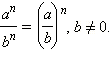 Наприклад, 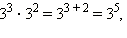 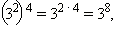 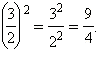 За означенням вважають, що a0 = 1 для будь-якого а. Нульовий степінь числа 0 не визначений.За означенням вважають, що, якщо а  n - натуральне число, то 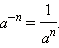 Справедлива рівністьНаприклад, 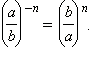 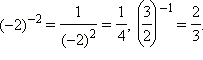 Корінь п-го степеня !Коренем п-го степеня із дійсного числа а називається число, n-й степінь якого дорівнює а.Наприклад: корінь третього степеня із числа 8 дорівнює 2, бо 23 = 8. Корінь четвертого степеня з числа 81 є числа 3 і -3, бо 34 = 81, (-3)4 = 81.Згідно даного означення, корінь п-го степеня — це корінь рівняння хn = а. Число коренів цього рівняння залежить від п і а.Якщо п — парне, тобто п = 2k, kN, то рівняння х2k=а має два корені, якщо а > 0; один корінь, якщо а = 0; не має коренів, якщо а < 0.Якщо п — непарне, тобто п = 2k + 1,kN, то рівняння х2k+1 = а завжди має лише один корінь.!Невід'ємний корінь рівняння хn = а називають арифметичним коренем n-го степеня із числа а.!Арифметичним коренем n-го степеня із невід'ємного числа а називається таке невід'ємне число, n-й степінь якого дорівнює а.Арифметичний корінь п-го степеня із числа а позначають так:. Число n називають показником кореня, число а — підкореневим числом (виразом).Якщо п = 2, то замість  пишуть і називають арифметичним квадратним коренем.Арифметичний корінь третього степеня називають кубічним коренем.У тих випадках, коли зрозуміло, що мова йде про арифметичний корінь n-го степеня, коротко говорять «корінь п-го степеня».Приклад. Знайдемо значення: а) ;       б) ;      в) ;        г) .а)  = 2, оскільки 23 = 8 і 2 > 0;б) = 3, оскільки 34 = 81 і 3 > 0;в)  = 1, оскільки 15 = 1 і 1 > 0;г)  = 0 , оскільки 0100 = 0. Корінь парного степеня існує лише з невід'ємних чисел, отже, вираз  має смисл, якщо  і набуває невід'ємних значень.Корінь непарного степеня існує з будь-якого дійсного числа і до того ж тільки один.Для коренів непарного степеня справедлива рівність = – .Дійсно .Рівність = –  дозволяє виразити корінь непарного степеня з від'ємного числа через арифметичний корінь того ж степеня.Приклад. Знайдемо значення:а) ;           б) ;          в) . a)  = -  = -2; б) = -  = -2 ; в) = -  = -3 .Отже, вираз  має смисл для будь-якого аRі може набувати будь-яких значень.Степінь з раціональним показникомНехай  тепер За означенням вважають, що 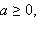 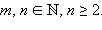 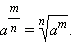 Якщо  ж a > 0, то за означенням 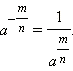 Поняття нецілого степеня від’ємного  числа не має змісту.Степінь з будь-яким раціональним показником має ті ж властивості, що і степінь з натуральним показником.Домашнє завданняРозв’язати №11, 13, 14 (Г.Н.Литвиненко. Збірник завдань для атестації з математики учнів 10-11 кл.)Означення арифметичного кореня n-го степеня з числа а:, ,…, - існують для аR.Якщо а< 0, то= - ., , … , - існують для а 0.ТотожностіЯкщо існує, то=а . ,аR,аR.Основні властивості =  · ,, ., , .,,.